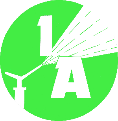 Irrigation AuthorityPROCUREMENT NOTICE(Authorised under Section 16 of the Public Procurement Act 2006)OPEN NATIONAL BIDDINGSupply, Installation, Testing and Commissioning of Spare Parts and Aluminium Electric Cables on Centre Pivot Irrigation System Procurement Reference number: OMD/ REPAIR PIVOT/27/23The Irrigation Authority is inviting bids from eligible local Contractors to submit their Bid for the Supply, Installation, Testing and Commissioning of Spare Parts and Aluminium Electric Cables on Centre Pivot Irrigation System  under this Open National Bidding exercise.The bidding documents can be downloaded from the Procurement Policy Office Portal http://publicprocurement.govmu.org or the Irrigation Authority’s Portal: http:/ia.govmu.org/ia/The pre-meeting/site visit will be held on Friday 26th May 2023 at 10:00 hrs at the Sub Office at Plaine des Papayes. Bids must be deposited in the Tender Box situated at the address below on or before Friday 9th June 2023 by 15:00 hrs at latest. Electronics bidding shall not be permitted. Late bids will be rejected. Bids will be opened in the presence of the bidders’ representatives who choose to attend in person at the address below at 15:30 hrs on Friday 9th  June 2023.The address  referred to, in paragraph 4 above is:Irrigation Authority
5th Floor, Fon Sing Building,
12, Edith Cavell Street, Port Louis
Tel:                    210-6596	Fax:                   212-7652Email:               irrig@irrig.orgThe Irrigation Authority may, at any time prior to the acceptance of a bid, reject all bids, or cancel the procurement proceedings without thereby incurring any liability to any bidder.Date:19th May 2023